                                                                   УКРАЇНА                          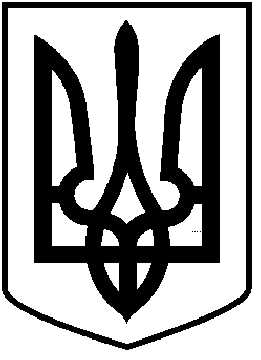                                       ЧОРТКІВСЬКА  МІСЬКА  РАДА                   ТРИДЦЯТЬ ТРЕТЯ  СЕСІЯ С ЬОМОГО СКЛИКАННЯ                                                        РІШЕННЯ                            від   12 грудня    2017 року                                                          № 890м. ЧортківПро внесення змін до рішення міської ради від 10 лютого 2017 року № 530 «Про затвердження Програми підтримки та розвитку дітей з особливими потребами та дітей соціально незахищених категорій  м. Чорткова на 2017 рік»Керуючись пунктом 22 статті 26 та ч 1 статті 59 Закону України «Про місцеве самоврядування в Україні», міська рада ВИРІШИЛА:1.Внести зміни до Програми підтримкита розвитку дітей з особливими потребами та дітей соціально незахищених категорій м. Чорткова на 2017 рік, а саме:	  - у пункті 7 розділу 1«Паспорт Програми» цифру «110» замінити на «130»	- у пункті 5 розділу 6 «Фінансове забезпечення Програми»  в графі «Орієнтовні обсяги фінансування, (тис. грн.)», цифру «60» замінити на «80».2.Копію рішення направити в фінансове управління, відділ бухгалтерського обліку та звітності, центр соціальних служб для дітей, сім’ї та молоді міської ради.3.Контроль за організацією виконання рішення покласти на заступника міського голови з питань діяльності виконавчих органів міської ради Тимофія Р.М та постійну комісію з гуманітарних питань та соціального захисту громадян. Секретар міської ради                                                                   Я.П. Дзиндра